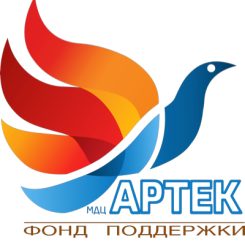 ПОЛОЖЕНИЕ о конкурсе информационно-технологических проектов «Детский интернет форум «Цифровое поколение»Общие положенияНастоящее Положение определяет цели, задачи, организаторов, участников, сроки и порядок проведения конкурса на участие в Детском интернет-форуме «Цифровое поколение» (далее Форум) в ФГБОУ «Международный детский центр «Артек» (далее – МДЦ «Артек») в рамках 7 смены с 20 июня по 10 августа 2017 года.Настоящее Положение регулирует процедуры и результаты конкурсного отбора (далее – Конкурс)  Цели Конкурса: Вовлечение школьников в разработку правил и стандартов для Интернета будущего;Работа с современными технологиями для реализации потенциала детей; Освещение правовых аспектов при работе в сети Интернет: защита персональных данных, авторское право, нелегальный контент и прочее; Профессиональная ориентация молодежи в сфере информационных технологий;Повышение знаний о доступных возможностях online-образования, стажировках в российских IT и Интернет-компаниях.Учредители Форума – Фонд поддержки МДЦ «Артек», соорганизатор – Международный детский центр «Артек», официальные партнеры – организаторы (далее – Оргкомитет): Филиал МГУ имени М.В. Ломоносова в городе Севастополе, ООО «Монсики».Непосредственное руководство и проведение  Форума  возлагается на Оргкомитет, состоящий из представителей партнёров-организаторов.2. Участники Конкурса2.1. Участником Конкурса может быть как один ребенок (в возрасте от 8 до 17 лет), так и группа детей, чью работу координирует  руководитель группы или консультант.2.2. Участники могут представлять какие-либо образовательные учреждения или участвовать индивидуально.2.3.  Количество проектов, предоставляемых от одного участника, не может превышать двух. 2.4. В соответствии с Положением отбираются участники, которым на момент поездки в Международный детский центр «Артек» по состоянию на 14.07.17.  исполнилось полных 8 лет, но не более 17 лет по состоянию на 04.08.2017.2.5.  Участие в конкурсе бесплатное.Номинации конкурса и критерии оценки проектов3.1. Конкурс проводится по нескольким специализациям, в каждой из которых прописано задание. Специализации по которым разрабатываются  проекты:Интернет-профессии будущегоШкола будущегоУмный дом/ умный городИнтернет-безопасность Онлайн-игрыИнтернет будущегоСредства связи и передача данныхТехнологии для путешествийИскусство и интернетТехнологии и их использованиеИнтернет-гаджеты будущегоСоциальная сеть моей мечтыОписание заданий. Интернет-профессии будущегоЗадание:Описать профессию будущего – в какой сфере деятельности будет работать специалист, какие инструменты задействовать, как и для чего использовать в повседневной работе знания об интернет-технологиях.Школа будущегоЗадание: Разработать программу или сервис, цель которого облегчить образовательный процесс (оптимизировать его).Разработать web-сайт или портал для школьников, направленный на внеучебную деятельность (сайт спортивной команды, сайт кружка авиамоделирования, сайт танцевально-эстрадного коллектива и т.п.) Умный дом/ умный городЗадание: Предложить идею информационной системы, информирующей членов семьи об обязательных платежах и закупках и других регулярных действиях, и распределяющей задания между домочадцами. Интернет-безопасность Задание: Создать сайт с набором сценариев по защите от интернет-мошенничества с разъяснением методов защиты.   Онлайн-игрыЗадание: Написать сценарий онлайн-игры с обучающими элементами. Раскрыть персонажей, написать подробно геймплей, систему учета достижений. Предоставить на рассмотрение оргкомитету разработанную и опубликованную игру в сети Интернет. Придумать персонажа онлайн-игры и нарисовать его 3D-модель. Интернет будущегоЗадание:Написать эссе на тему того, каким будет Интернет будущего через 15-20 лет. Что будет нового? Какая будет от этого польза людям? Средства связи и передача данныхЗадание:Придумать, какие новые виды связи могут появиться в будущем, и через какие устройства. Как и с помощью каких технологий можно будет передавать на большие расстояния изображения, звук, видео и другие данные.Технологии для путешествийЗадание: Описать, какие новые сервисы и приложения могут появиться для путешественников. Какие могут появиться новые виды транспорта, насколько они будут более быстрыми и эффективными, чем существующие сейчас.Искусство и интернетЗадание: Сформулировать идею интернет-сервиса для юных коллекционеров (значков, марок, монет, фантиков, игрушек и т.п.): содержание, функции, интерактив, продвижение.Интернет-гаджеты будущегоЗадание: Сформулировать идею гаджета нового поколения. Описать функциональность при его использовании, пользу, уникальность решения, сферу применения и возможные технологии для реализации. Технологии и их использованиеЗадание: Подать на рассмотрение конкурсной комиссии уже разработанное программное обеспечение или приложение, описать цели создания продукта, аудиторию использования, пользу от применения, уникальность (планируемые методы продвижения продукта и монетизации приветствуются).Социальная сеть моей мечтыЗадание: Изучив существующие сервисы общения в сети Интернет и общедоступные сети, предложить модель нового формата социальной сети, дополнив недостающими, но полезными для общения функциями (например, не только возможность переписки, но и просмотр фильма группой людей в режиме онлайн с возможностью комметирования и т.д.) Выбрав тему, предложить план создания сообщества и вовлечения аудитории. Отразив в проекте: почему выбрана именно эта тема? Какому числу людей она будет интересна? Что должно в себя включать сообщество: обсуждения, комментарии, видео, аудио и пр? Какие меры будут применены для повышения узнаваемости сообщества? Каким образом будет осуществляться управление данным сообществом? 3.2. Проекты для Конкурса могут быть представлены в одном из следующих вариантов:литературный (эссе, презентация, стихотворение и т.д.);графический (рисунок, 3D моделирование, графический дизайн, прикладное искусство и т.д.);программный (сайт, программа/программный код, игра, мульти-медийное или мобильное приложение и т.д.).3.2. Перечень специализаций Конкурса может быть дополнен по решению Оргкомитета по согласованию с жюри Конкурса.Порядок участия в Конкурсе4.1. Для участия в Конкурсе участником (либо группой)  на адрес электронной почты partner@artekfond.ru   до 10 апреля 2017 года высылается:заявка - анкета участника конкурсного отбора установленного образца (Приложения 1). Заполнение заявки является подтверждением согласия на обработку персональных данных участника и подтверждает его готовность к участию в Конкурсе;скан-копия документа, подтверждающего личность ребенка.скан-копии грамот/дипломов, подтверждающих личные самые значимые достижения участника за 2014-2017 годы (5 штук); аннотацию проекта - текст, отражающий основную идею, тему, цели, задачи, ход выполнения и итоги проекта.  Желательно, чтобы объём текста не превышал 1 печатной страницы А4     Проект: программный (сайт, программа, мобильное приложение и т.д.) - ссылка на размещенный в сети сервис/ сайт, продукт; исходник проекта/ программного кода, дизайнерский (3D моделирование, графический дизайн, прикладное искусство и т.д.) - макет работы в форматах .jpg, .png, видеофайл;литературный (эссе, или презентация, или стихотворение и т.д.) - документ форматов .doc, .pdf4.2. Разрешается приложить видеоматериалы, отражающие ход выполнения, глубину и специфику представляемой работы, продолжительностью не более 5 минут.Порядок отбора участников Для определения победителей Конкурса, а также отбора участников, которым по результатам указанного Конкурса будет предоставлено право на участие в Форуме в МДЦ «Артек» формируется конкурсная комиссия, состоящая из 3 экспертов. Формирование состава конкурсной комиссии и организация ее деятельности осуществляются Оргкомитетом Конкурса. Первый этап экспертизы – технический (с 01.01.17  – 10.04.17). На этом этапе конкурсная комиссия отклоняет заявки тех участников конкурсного отбора, которые не соответствуют требованиям настоящего Положения. На втором этапе (11.04.17 – 10.05.17) экспертизы анализируется содержание и качество представленного материала на Конкурс. Каждый член конкурсной комиссии заполняет оценочный лист, выставляя по десятибалльной шкале баллы каждому индивидуальному участнику. Максимальное количество баллов по итогам конкурсного отбора – 30. Материалы, несоответствующие требованиям настоящего Положения, и заявки, оформленные с нарушением требований настоящего Положения, отклоняются конкурсной комиссией без объяснения причин отказа.  По количеству набранных баллов составляется единый рейтинговый список участников Конкурса от наибольшего количества баллов до наименьшего. Участники Конкурса, набравшие наибольшее количество баллов, становятся победителями. На основании отобранных конкурсной комиссией и утвержденных Оргкомитетом победителей в соответствующих номинациях, формируется и утверждается список участников, которым предоставляется право участия в Форуме  в МДЦ «Артек», при условии предоставления в установленные сроки всех документов, необходимых для оформления путевки и направления в МДЦ «Артек». В случае отсутствия одного из необходимых документов, ответственность за отказ участнику в пребывании в МДЦ «Артек» ложится на родителей участника6.  Результаты Конкурса6.1.  Результаты Конкурса публикуются на сайте http://artekfond.ru не позднее 1 июня 2017 года.6.2. По результатам работы конкурсной комиссии победителям направляется сертификат - приглашение на Форум.6.3. Результаты конкурсного отбора окончательны и не подлежат коррекции за исключением случаев, описанных в п. 6.4 данного Положения.6.4.  В случае каких-либо личных обстоятельств, мешающих отобранному в результате конкурсного отбора ребёнку принять участие в Форуме  ответственный представитель/родитель  должен обязательно известить об этом оргкомитет Конкурса по электронной почте partner@artekfond.ru. В случае возникновения вакантных мест конкурсная комиссия в праве определить участника Форума  из числа детей с наивысшим рейтингом, ранее не вошедших в число победителей.Приложение 1к Положению о конкурсном отборе для участия в  Детском интернет-форуме «Цифровое поколение»Заявка на участие в конкурсе информационно-технологических проектов «Детский интернет форум «Цифровое поколение»К заявке необходимо приложить: скан-копию документа, подтверждающего личность ребенка.скан-копии грамот/дипломов, подтверждающих личные самые значимые достижения участника за 2014-2017 годы (5 штук); аннотацию проекта - текст, отражающий основную идею, тему, цели, задачи, ход выполнения и итоги проекта.  Желательно, чтобы объём текста не превышал 1 печатной страницы А4     Проект: программный (сайт, программа, мобильное приложение и т.д.) - ссылка на размещенный в сети сервис/ сайт, продукт; исходник проекта/ программного кода, дизайнерский (3D моделирование, графический дизайн, прикладное искусство и т.д.) - макет работы в форматах .jpg, .png, видеофайл;литературный (эссе, или презентация, или стихотворение и т.д.) - документ форматов .doc, .pdfПеречень вопросовПоле для заполненияФамилия Имя Отчество ребенкаДата рождения Реквизиты документов, подтверждающих личность ребенка: (серия, номер, кем и когда выдано)Указываются данные:Свидетельства о рождении - детям до 14 летПаспортные данные -  детям, которым исполнилось 14 летДанные Заграничного паспорта -  детям, которым в период с 10.06.17 по 01.09.17 исполняется 14 летДомашний адрес  (По регистрации в паспорте)Адрес фактического проживанияАдрес электронной почты (для переписки по вопросам участия в  смене « Артека»)Данные о родителях/опекунах/ законных представителях (ФИО полностью, место работы, должность, мобильный телефон, адрес электронной почты)Мать:Отец:Образовательное учреждение, в котором учится ребенок Полное название, номер, городКласс, в котором учится ребенок Указать класс,  в котором будет учиться с сентября 2017 годаКакие иностранные языки изучаетЕсли изучает несколько языков – указать всеРазмер одежды(Напишите размер ребенка в формате: 36, 38, 40, 42, 46, 48, 50, 52, 54)Примечание (особые потребности ребенка при их наличии)Личные достижения, успехиУказать заслуги, подкрепленные дипломами, грамотами (не более 5 шт)Личные качестваУвлечения/хоббиВыбранные темы проекта (отметить знаком ✔):□ Интернет-профессии будущего □ Школа будущего□ Умный дом / умный город□ Интернет-безопасность□ Онлайн-игры□ Интернет будущего□ Средства связи и передача данных□ Технологии для путешествий□ Искусство и интернет□ Интернет-гаджеты будущего□ Социальная сеть моей мечты